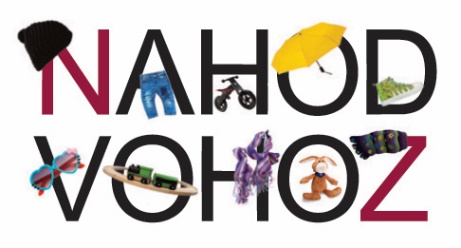 Internetový obchod: www.nahodvohoz.czObchodní jméno: Martina SzilvásiAdresa: Líšnice 277, 252 10 LíšniceIČO:Telefon: +420 773 992 114E-mail: info@nahodvohoz.czFORMULÁŘ PRO ODSTOUPENÍ OD SMLOUVY(Formulář zašlete spolu s vráceným zbožím na adresu prodávajícího.)Číslo objednávky*: Datum objednání*:Datum přijetí*:Jméno / Obchodní jméno*:Adresa kupujícího*:Vrácené zbožíNázev a kód produktu: 	Důvod vrácení: 	Název a kód produktu: 	Důvod vrácení: 	Název a kód produktu: 	Důvod vrácení: 	Název a kód produktu: 	Důvod vrácení: 	Sumu za vrácené zboží / službu si přeji vrátit na bankovní účet číslo*:Datum a podpis kupujícího: 